Задание 10Следующее  занятие 22.10.2021 (ПЯТНИЦА)Сбор групп на площадке в 17.15  (просьба  не опаздывать)Смотрите информацию на сайте: www.lic82.ruПриложение 1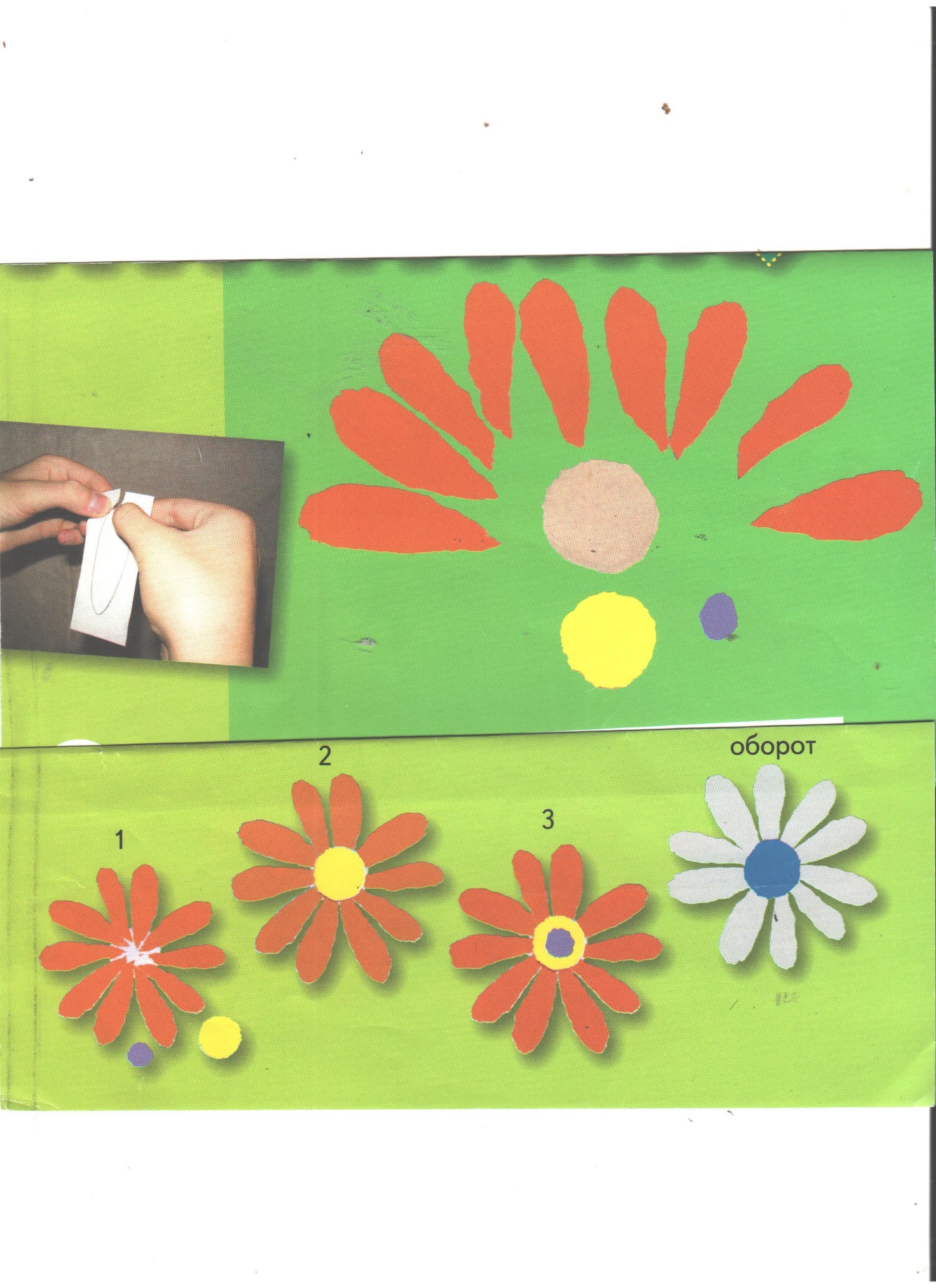 ПредметГруппаДатазанятияДомашнее заданиеПринадлежности для урокаРечь1-922.10.20211.Тетрадь для активных занятий С.21 все слова разделить дугами на слоги.2.Знать, что звук [о] – гласный.3. Уметь печатать буквы А, а, Я, я, У, у, Ю, ю, О, о, Ё, ё.1. Азбука2. Рабочая тетрадь 3. Простые карандаши4. Цветные карандаши5. Логопедические альбомы все 46. Тетрадь в крупную клетку с буквойМатематика1-922.10.2021Учебник-тетрадь «Раз ступенька, два ступенька» ч.1Стр.19 №7узор на клеточках.1.Тетрадь в крупную клеточку с цифрой2. Учебник-тетрадь «Раз ступенька, два ступенька» ч.1Подготовка руки к письму7-927.10.2021Закончить графические упражнения на с.5 в тетради "Послушный карандаш"клеенка, дощечка, пластилин, стека, семена яблока или огурца, квадрат из картона 10×10 смвлажные салфетки.Подготовка руки к письму1-622.10.2021Д.З. Обрывная аппликация.Выкрои руками детали из цветной бумаги по образцу и собери из них цветок (Приложение 1)папка "Послушный карандаш"отточенные цветные карандашипростой карандаштетрадь в крупную клетку.Общение1-627.10.2021Занятие 6, задания, отмеченные галочкой«За три месяца до школы»Общение7-922.10.2021Занятие 4, задания, отмеченные галочкой«За три месяца до школы»